بسم الله الرحمن الرحیم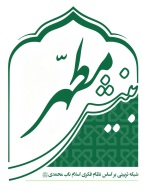                                    آزمون کتاب - باز تحلیلی مرحله یازدهم - کتاب رستاخیزنام خانوادگی/نام:                                      کد ملی:                                  تاریخ برگزاری:نام استان/شهرستان                                    نام استاد:                                          نمره:  سوالات امتحان، یک مرحله از فرایند آموزش است و به صورت کتاب‌باز و تحلیلی که بهترین نوع آزمون می‌باشد ارائه می‌گردد.شما یک هفته فرصت دارید در خصوص این سوال‌ها تحقیق نمایید؛ از دوستان و بستگان خود سوال کنید و در مورد آنها بحث نمایید اما آنچه مهم است اینکه با تحلیل و قلم خود پاسخ دهید.پایه پاسخ باید مطالب کتاب، و شاخ و برگ آن باید تحلیل و نظر شما باشد. لطفاً دقت فرمایید حرف‌های کلی و دانستنی‌های عرفی و قبلی خود را در پاسخ نیاورید؛ پاسخ فقط باید مبتنی بر مطالب کتاب باشد.در حالی که ممکن است تصور شود سوال‌ها طولانی و سخت است، ولی با راهنمایی‌های زیادی که در توضیح داخل سوال، لوح فشرده و درسنامه هست کاملاً می‌توانید یک جواب منطقی و قانع‌کننده ارائه دهید.از پرگویی بپرهیزید و جان مطلب را در بهترین شیوه و کمترین حجم به شرط گویا بودن ارائه دهید.خوب پاسخ دادن و توانایی نوشتن با کمترین خط‌خوردگی و واضح از مزایای بینش‌پژوهی است که قابلیت استاد یا مربی شدن را دارد.اساتید محترم در صورت تمایل می‌توانند به انتخاب خود، حداکثر سه سوال (به جز سؤال دوم) را با سؤال‌های طرح شده خود با همان بارم و وزن جایگزین نمایند.*****************************************************************1. جایگاه اعتقاد به معاد را در زندگی تبیین نمایید. چرا خداوند متعال بیشترین آیات قرآن کریم را به مبحث معاد اختصاص داده است؟ برای چینش یک نظام تربیتی چه الگویی از چگونگی پردازش قرآن کریم به معاد میتوان دریافت کرد؟ (15 نمره)2. نگرش ما در باور به معاد چه تأثیری در شکل زندگی ما خواهد داشت؟ چگونگی ربط و نسبت این دنیا و جهان آخرت، 5 مورد از تفاوت‏های کاربردی در عملکردهای زندگی روزمره را تشریح نمایید. (اگر معاد زندگی جاودانه باشد و اگر این دنیا فقط زندگی چندساعته باشد در خصوص موضوع ........... اینگونه عمل میکنم، ولی اگر زندگی دنیا طولانی باشد طور دیگری زندگی میکنم. مانند؛ تفاوت شخصی که در مسافرت در توقفی یک‏ساعته در یک استراحتگاه مشغول رنگ کردن دیوارهای استراحتگاه بین‏راهی میشود یا اینکه دیوارهای منزل خود را رنگ کند. (15 نمره)3. شبهه آکل و ماکول را با پاسخ مناسب تبیین نمایید. (10 نمره)4. شخصی که از دنیا میرود فوت میکند یا وفات؟ غیر آیات مندرج در کتاب رستاخیز بقیه آیاتی که در خصوص فوت و وفات در قرآن کریم است را استخراج و توضیح دهید. (15 نمره)5. دو سوال تحلیلی و کاربردی از مباحث اصلی کتاب طرح نمایید. (15 نمره)